ATTIVATORI TERRITORIALI ovvero i SOGGETTIPRINCIPIASPETTI GESTIONALI e SOSTENIBILITA’ ECONOMICA DEL SOGGETTOAttivatore Nome del soggettoForma giuridicaSpecificare se presente categorie merceologica, ambito o norme di riferimento__________________ eventuali specificazioni  è presente sul Mercato Elettronico Regione Emilia— Romagna (MERER) nella categoria merceologica_______________________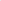 Breve storia e contesto di riferimentomission principale, motivazioni che hanno portato diventare soggetto in progetti/processi di attivazione temporanea, riferimenti al contesto e principale ambito di interventoContattiMail Sito internettelefonoParole chiaveIndicare per dare evidenza in eventuali motori di ricercaObiettivi generali Finalità delle esperienze promosse Anche più scelteAggregazione e protagonismo giovanileFinalità delle esperienze promosse Anche più scelteUso e presidio spazi pubblici apertiFinalità delle esperienze promosse Anche più scelteServizi di quartiere e di comunitàFinalità delle esperienze promosse Anche più scelteSport e tempo liberoFinalità delle esperienze promosse Anche più scelteFormazioneFinalità delle esperienze promosse Anche più scelteMappatura patrimonioFinalità delle esperienze promosse Anche più scelteEventi esposizioni intrattenimentoFinalità delle esperienze promosse Anche più scelteProduzioni artistiche e culturaliFinalità delle esperienze promosse Anche più scelteDistretti creativiFinalità delle esperienze promosse Anche più scelteAttività commerciali Finalità delle esperienze promosse Anche più scelteProduzioni industriali/artigianaliFinalità delle esperienze promosse Anche più scelteHousingFinalità delle esperienze promosse Anche più scelteAltro _______________ (specificare quali)Aspetti valoriali promossi Contenuti innovativi, punti di forza, specializzazione del soggettoPrincipali esperienze di attivazioneInserire una riga per esperienzaOggetto del progetto (se possibile rimandare a link di siti)Localizzazione (Comune)DURATA(inizio/fine)Principali esperienze di attivazioneInserire una riga per esperienzaPrincipali esperienze di attivazioneInserire una riga per esperienzaPrincipali esperienze di attivazioneInserire una riga per esperienzaPrincipali esperienze di attivazioneInserire una riga per esperienzaPrincipali esperienze di attivazioneInserire una riga per esperienzaCompetenze e profili professionali interne alla struttura Partner dei progettiSoggetti con i quali sono state portate avanti progetti specificando con quali modalità di formalizzazioneAltri Soggetti coinvolti a vario titolo che si reputano strategiciSoggettoIn quali fasi(scouting, attivazione, gestione, valutazione)RuoloRuoloAltri Soggetti coinvolti a vario titolo che si reputano strategiciAltri Soggetti coinvolti a vario titolo che si reputano strategiciAltri Soggetti coinvolti a vario titolo che si reputano strategiciFonti di finanziamentoPubblicoPubblico_____%_____%Fonti di finanziamentoPubblico/privati (es. Fondazioni)Pubblico/privati (es. Fondazioni)_____%_____%Fonti di finanziamentoPrivatiPrivati_____%_____%Leggi regionali a supportoSpecificare quali leggi regionali hanno finanziato attività con l’obiettivo di censire tutti gli strumenti regionali che hanno fornito supporto (anche più opzioniL.R n. 12/2005 “NORME PER LA VALORIZZAZIONE DELLE ORGANIZZAZIONI DI VOLONTARIATOL.R n. 12/2005 “NORME PER LA VALORIZZAZIONE DELLE ORGANIZZAZIONI DI VOLONTARIATOLeggi regionali a supportoSpecificare quali leggi regionali hanno finanziato attività con l’obiettivo di censire tutti gli strumenti regionali che hanno fornito supporto (anche più opzioniL.R. n. 14/2008 - NORME IN MATERIA DI POLITICHE PER LE GIOVANI GENERAZIONIL.R. n. 14/2008 - NORME IN MATERIA DI POLITICHE PER LE GIOVANI GENERAZIONILeggi regionali a supportoSpecificare quali leggi regionali hanno finanziato attività con l’obiettivo di censire tutti gli strumenti regionali che hanno fornito supporto (anche più opzioniL.R n. 6/2014 - LEGGE QUADRO PER LA PARITÀ E CONTRO LA DISCRIMINAZIONE DI GENEREL.R n. 6/2014 - LEGGE QUADRO PER LA PARITÀ E CONTRO LA DISCRIMINAZIONE DI GENERELeggi regionali a supportoSpecificare quali leggi regionali hanno finanziato attività con l’obiettivo di censire tutti gli strumenti regionali che hanno fornito supporto (anche più opzioniL.R. n. 15/2018 - LEGGE SULLA PARTECIPAZIONE ALL'ELABORAZIONE DELLE POLITICHE PUBBLICHEL.R. n. 15/2018 - LEGGE SULLA PARTECIPAZIONE ALL'ELABORAZIONE DELLE POLITICHE PUBBLICHELeggi regionali a supportoSpecificare quali leggi regionali hanno finanziato attività con l’obiettivo di censire tutti gli strumenti regionali che hanno fornito supporto (anche più opzioniL.R. n. 37/1994 NORME IN MATERIA DI PROMOZIONE CULTURALEL.R. n. 37/1994 NORME IN MATERIA DI PROMOZIONE CULTURALELeggi regionali a supportoSpecificare quali leggi regionali hanno finanziato attività con l’obiettivo di censire tutti gli strumenti regionali che hanno fornito supporto (anche più opzioniL.R. n.13/1999 – NORME IN MATERIA DI SPETTACOLOL.R. n.13/1999 – NORME IN MATERIA DI SPETTACOLOLeggi regionali a supportoSpecificare quali leggi regionali hanno finanziato attività con l’obiettivo di censire tutti gli strumenti regionali che hanno fornito supporto (anche più opzioniAltre ______________(specificare quali)Altre ______________(specificare quali)Leggi regionali a supportoSpecificare quali leggi regionali hanno finanziato attività con l’obiettivo di censire tutti gli strumenti regionali che hanno fornito supporto (anche più opzioniAltre ______________(specificare quali)Altre ______________(specificare quali)Strumenti finanziari quali altri bandi pubblici o privati al di fuori di quelli regionali, crowdfunding, attività commerciali, sponsorizzazioniBandi pubblici al di fuori di quelli regionali,Bandi pubblici al di fuori di quelli regionali,Strumenti finanziari quali altri bandi pubblici o privati al di fuori di quelli regionali, crowdfunding, attività commerciali, sponsorizzazioniCrowdfundingCrowdfundingStrumenti finanziari quali altri bandi pubblici o privati al di fuori di quelli regionali, crowdfunding, attività commerciali, sponsorizzazioniAttività commercialiAttività commercialiStrumenti finanziari quali altri bandi pubblici o privati al di fuori di quelli regionali, crowdfunding, attività commerciali, sponsorizzazioniSponsorizzazioni privateSponsorizzazioni privateStrumenti finanziari quali altri bandi pubblici o privati al di fuori di quelli regionali, crowdfunding, attività commerciali, sponsorizzazioniAltro______________ (specificare quali)Altro______________ (specificare quali)Strumenti gestionaliIndicare forme o strutture gestionali messe in campo utili alla pratica